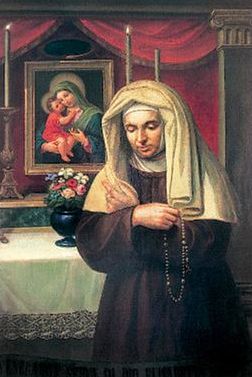 Prière O Bienheureuse Elisabeth, aidez-moi à prendre conscience que mon bonheur est de faire la sainte volonté de Dieu. Je prie le Seigneur de me donner les dispositions pour que je puisse accepter toutes les choses qui m’arrivent pour faire de mon mieux la sainte volonté de Dieu avec votre aide. Vous pouvez m'aider Seigneur à vous écouter et à faire toujours votre sainte volonté comme vous l'avez fait pour la bienheureuse Elizabeth. Amen.Prière 
Bienheureuse Elisabeth, qui avec tant de patience et avec tant de confiance en Dieu, avez enduré les douleurs physiques de la maladie et la souffrance de la contradiction morale quand vous ne pouviez pas retourner en Sardaigne, obtenez-moi cette même soumission à la souffrance dans ma vie et de toujours vivre sous le regard de Dieu, de devenir un instrument docile de la Providence pour le salut des âmes. Amen.Prière 
O Bienheureuse Élisabeth, aidez-moi à être fidèle à mes devoirs quotidiens: au devoir d'adoration qui est la première nécessité de ma vie spirituelle; au devoir qui m'unit au prochain, aux devoirs particuliers de ma vocation, au devoir de charité matérielle et spirituelle, conscient que le dialogue avec mon prochain est avant tout dans l'accomplissement de mes devoirs quotidiens avec un esprit de foi et de charité. Amen.Prière 
O Bienheureuse Elisabeth Sanna, j'admire votre courage et votre constance en imitant Jésus avec foi et votre espérance sereine même dans les situations les plus difficiles. J'ai honte de mes fréquentes incertitudes, de ma paresse et de mon incohérence: aidez-moi à devenir pleinement responsable du don de la foi et donc à toujours travailler avec un esprit chrétien, afin que mon prochain puisse me rejoindre plus facilement dans la louange à la Très Sainte Trinité. Amen.Source : http://www.suoreapostolatocattolico.com/it/events-reader/novena-in-preparazione-alla-beatificazione-della-venerabile-elisabetta-sanna.htmlTraduction arrangée par St Michel Prince des Anges